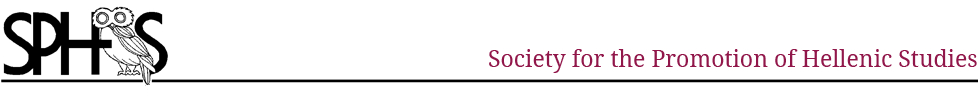 Society for the Promotion of Hellenic Studies School Grant ReportFollowing the successful receipt of funding from The Hellenic Society Council please complete the following feedback report detailing how successful the project was; how it was received by students as well as how the money was spent. Please attach any appropriate photographs to the email that may be used by The Hellenic Society in promoting your project and sharing it on the Grant News section of the website.Please email the completed form and any related documentation by 1st October or 1st May to: secretary@hellenicsociety.org.ukPlease provide/attach further relevant information below.Name of applicant: Mr Matthew Turner, History Lead at Isle of Ely Primary SchoolBrief description of the project for which the grant was applied for and subsequently used: Our school is building and developing its foundation subject resourcing to allow children to explore different topics and subjects in varied ways. For History, I wanted to build up our artefact collection in different historical eras so that the children can develop their skills as a historian and have a hands on experience with objects that they may see only in pictures or museums. We also wanted to promote our ancient civilisation topics and that children can continue to reflect on them as they move through their education.Date or period of project: Academic year 2021/22Was the project successful? Did it engage the students? Please add any anonymous student comments that could be subsequently used by The Hellenic Society for a write-up of the project.  The Ancient Civilisation posters purchased have been distributed to all class across the school from year 1 to 6. These posters are visible in all classes and reflect on the different civilisations that have been studied. As the children progress through the school, we hope to see the children reflecting and highlighting the learning they have seen before.The Ancient Greek Resources ordered are prepared for the new academic year, as our year 3 children will use these in their first topic in September. We hope to see these artefacts out in classrooms, children trying them on and interacting with them during lesson time. Social media connections. Please provide details for connecting to the social media locations where you promoted and shared your project experiences, including Twitter name; Facebook page; a link to your blog. This will allow The Hellenic Society to connect with you and re-post your project and share your success.N/A as budget was predominately used to build history resources for next academic year.Cost breakdown of how the grant money was used:Greek Archaeology box £109.95 (found here)Ancient Civilisation Maps x11 £131.89 (found here) Contribution of the institution itself and any other funding received:£241.84 from the institutionWould you recommend The Hellenic Society school grants to other institutions? :Yes, supportive process and keen to find out about the resources and the effect they had.